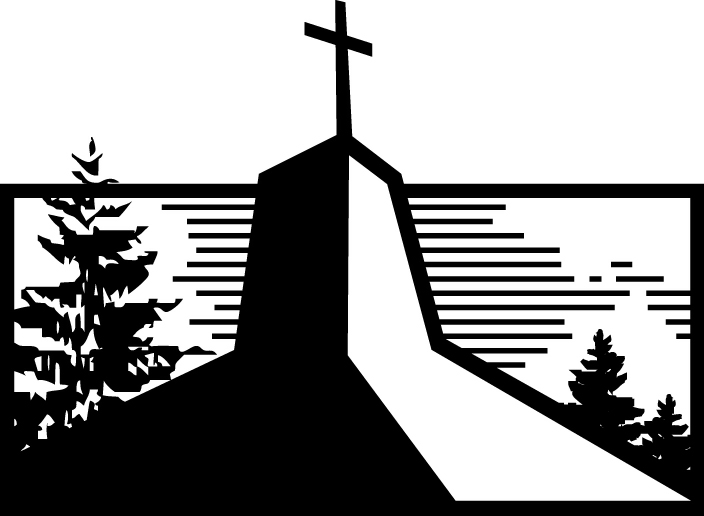 Jailhouse JoyPhilippians 1:3-8Paul’s Reasons for Joy in the JailhouseGood ____________________.Philippians 1:3-4Gospel-____________________.Philippians 1:5, 7-8Great ____________________.Philippians 1:6Lessons for Joy in Christ and Community Today1. There is always something to be ____________________ for.1 Corinthians 1:42. ____________________ breeds cheerfulness.Psalm 133:1; 2 Corinthians 13:11In ____________________.In ____________________.3. Good ____________________ makes the heart ____________________.Ephesians 2:8-10; 3 John 4Jailhouse JoyPhilippians 1:3-8Paul’s Reasons for Joy in the JailhouseGood MEMORIES.Philippians 1:3-4Gospel-PARTNERSHIP.Philippians 1:5, 7-8Great ANTICIPATION.Philippians 1:6Lessons for Joy in Christ and Community Today1. There is always something to be THANKFUL for.1 Corinthians 1:42. TOGETHERNESS breeds cheerfulness.Psalm 133:1; 2 Corinthians 13:11In FRIENDSHIP.In MISSION.3. Good FRUIT makes the heart GLAD.Ephesians 2:8-10; 3 John 4For Further Study(Readings and Questions for Life Groups or Personal Study)_________________________________________________________________________________________________Getting StartedWhere are some places that people commonly look to find joy?Digging DeeperAs Christians, we know that our ultimate source of joy is Christ himself. Sometimes, however, we misplace our cause for true joy. In Luke 10, Jesus sends out 70 missionaries to every town and place he is about to go. Read Luke 10:17-20. Why did the 70 missionaries come back with joy? How did Jesus correct them?If we’re looking for true joy, why is it best to “rejoice that [our] names are written in heaven”? In other words, why is it best to rejoice that—through faith—we belong to Jesus forever?Notice that Jesus used of the plural “your names” in Luke 10:20. What does this teach you about finding joy in Christ and in your community of faith, as well?Driving It HomeOn Sunday, we learned that our togetherness is a great cause for joy. What can you do to seek and maintain friendship with others in your church?We also learned that our joy in community is found not only in friendships, but in mission, as well. Think about the different ministries and outreaches happening in and through your church (Kids ministry; youth ministry; music ministry; audio/video ministry; prayer ministry; usher ministry; small group ministry; trunk-or-treat outreach; summer camp outreach; etc.). Do you sense the Holy Spirit leading you to serve with others through any of these ministries/outreaches? Do you sense the Holy Spirit leading you to start/lead a new ministry/outreach? What step(s) can you take this week to serve missionally with others?loMarttell SánchezOctober 10, 2021Message #2 / Philippianslonewlifeukiah.com/sermonsMarttell SánchezOctober 10, 2021Message #2 / Philippiansnewlifeukiah.com/sermons